РЕШЕНИЕОб утверждении отчета об исполнении бюджета сельского поселенияВерхнесуянский сельсовет муниципального района Караидельский район                          Республики Башкортостан за 2021 год            В соответствии со статьями 264.5, 264.6 Бюджетного кодекса Российской Федерации, ст. 55, 56 Положения о бюджетном процессе в сельском поселении Верхнесуянский сельсовет муниципального района Караидельский район Республики Башкортостан, утвержденного решением Совета сельского поселения Верхнесуянский сельсовет муниципального района Караидельский район Республики Башкортостан  от 24 июня 2015 года №49/5,   Совет сельского поселения Верхнесуянский сельсовет муниципального района Караидельский район Республики Башкортостан  решил:1.Утвердить основные характеристики отчета об исполнении бюджета муниципального района Караидельский район Республики Башкортостан за 2021 год:общий объем доходов по отчету об исполнении бюджета поселения Верхнесуянский сельсовет муниципального  района Караидельский район Республики Башкортостан за 2021 год в сумме  2 694 723,53 рублей;общий объем расходов по отчету об исполнении бюджета муниципального района Караидельский район Республики Башкортостан за 2021 год в сумме 2 429 035,53 рублей;общий профицит  бюджета по отчету об исполнении бюджета поселения Верхнесуянский сельсовет муниципального  района Караидельский район Республики Башкортостан за 2021 год в сумме 265 588,00 рублей. 2.Утвердить в отчете об исполнении бюджета муниципального района Караидельский район Республики Башкортостан за 2021 год:общий объем доходов бюджета поселения Верхнесуянский сельсовет муниципального  района Караидельский район Республики Башкортостан по кодам бюджетной классификации согласно приложению № 1;ведомственную структуру расходов (муниципальные программы муниципального района и непрограммные направления деятельности) бюджета поселения Верхнесуянский сельсовет муниципального  района Караидельский район Республики Башкортостан согласно приложению № 2;распределение бюджетных ассигнований поселения Верхнесуянский сельсовет муниципального  района Караидельский район Республики Башкортостан на 2021 год по разделам, подразделам, целевым статьям (муниципальным программам муниципального района и непрограммным направлениям деятельности), группам видов расходов классификации расходов бюджетов согласно приложению № 3;распределение бюджетных ассигнований Верхнесуянский сельсовет муниципального  района Караидельский район Республики Башкортостан на 2021 год по целевым статьям (муниципальным программам и непрограммным расходам деятельности), группам видов расходов классификации расходов бюджетов согласно приложению №4;источники финансирования дефицита бюджета поселения Верхнесуянский сельсовет муниципального  района по кодам классификации источников финансирования дефицита бюджета согласно приложению № 5.3. Обнародовать настоящее решение в сети общего доступа Интернет на официальном сайте муниципального района Караидельский район Республики Башкортостан: http://vsuyan.ru/.Глава сельского поселенияВерхнесуянский сельсоветмуниципального районаКараидельский районРеспублики Башкортостан                                                    Р.Ф.Агалтдинов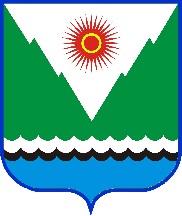 Приложение № 1к решению Совета сельского поселения Верхнесуянский сельсовет муниципального района Караидельский район Республики Башкортостанот 27 апреля 2022 года № 24/3Общий объем доходов бюджета поселения Верхнесуянский сельсовет муниципального  района Караидельский район Республики Башкортостан по кодам бюджетной классификацииОбщий объем доходов бюджета поселения Верхнесуянский сельсовет муниципального  района Караидельский район Республики Башкортостан по кодам бюджетной классификацииОбщий объем доходов бюджета поселения Верхнесуянский сельсовет муниципального  района Караидельский район Республики Башкортостан по кодам бюджетной классификацииОбщий объем доходов бюджета поселения Верхнесуянский сельсовет муниципального  района Караидельский район Республики Башкортостан по кодам бюджетной классификацииОбщий объем доходов бюджета поселения Верхнесуянский сельсовет муниципального  района Караидельский район Республики Башкортостан по кодам бюджетной классификацииОбщий объем доходов бюджета поселения Верхнесуянский сельсовет муниципального  района Караидельский район Республики Башкортостан по кодам бюджетной классификацииОбщий объем доходов бюджета поселения Верхнесуянский сельсовет муниципального  района Караидельский район Республики Башкортостан по кодам бюджетной классификацииОбщий объем доходов бюджета поселения Верхнесуянский сельсовет муниципального  района Караидельский район Республики Башкортостан по кодам бюджетной классификацииОбщий объем доходов бюджета поселения Верхнесуянский сельсовет муниципального  района Караидельский район Республики Башкортостан по кодам бюджетной классификацииОбщий объем доходов бюджета поселения Верхнесуянский сельсовет муниципального  района Караидельский район Республики Башкортостан по кодам бюджетной классификацииОбщий объем доходов бюджета поселения Верхнесуянский сельсовет муниципального  района Караидельский район Республики Башкортостан по кодам бюджетной классификацииОбщий объем доходов бюджета поселения Верхнесуянский сельсовет муниципального  района Караидельский район Республики Башкортостан по кодам бюджетной классификациируб.руб.руб.руб.руб.руб.Наименование показателяКод главыКод доходаБюджетКассовое исполнение% исполнения123457ВСЕГО:2 737 237,00 2 694 723,53 98,45 Федеральная налоговая служба18281 800,00 75 864,83 92,74 Неуказанный код дохода1820 00 00 000 00 0000 00081 800,00 75 864,83 92,74 НАЛОГОВЫЕ И НЕНАЛОГОВЫЕ ДОХОДЫ1821 00 00 000 00 0000 00081 800,00 75 864,83 92,74 НАЛОГИ НА ПРИБЫЛЬ, ДОХОДЫ1821 01 00 000 00 0000 00013 800,00 15 853,57 114,88 Налог на доходы физических лиц1821 01 02 000 01 0000 11013 800,00 15 853,57 114,88 Налог на доходы физических лиц с доходов, источником которых является налоговый агент, за исключением доходов, в отношении которых исчисление и уплата налога осуществляются в соответствии со статьями 227, 227.1 и 228 Налогового кодекса Российской Федерации1821 01 02 010 01 0000 11013 800,00 16 556,11 119,97 Налог на доходы физических лиц с доходов, источником которых является налоговый агент, за исключением доходов, в отношении которых исчисление и уплата налога осуществляются в соответствии со статьями 227, 227.1 и 228 Налогового кодекса Российской Федерации (сумма платежа (перерасчеты, недоимка и задолженность по соответствующему платежу, в том числе по отмененному)1821 01 02 010 01 1000 1100,00 16 538,32 0,00 Налог на доходы физических лиц с доходов, источником которых является налоговый агент, за исключением доходов, в отношении которых исчисление и уплата налога осуществляются в соответствии со статьями 227, 227.1 и 228 Налогового кодекса Российской Федерации (пени по соответствующему платежу)1821 01 02 010 01 2100 1100,00 17,79 0,00 Налог на доходы физических лиц с доходов, полученных физическими лицами в соответствии со статьей 228 Налогового кодекса Российской Федерации1821 01 02 030 01 0000 1100,00 -702,54 0,00 Налог на доходы физических лиц с доходов, полученных физическими лицами в соответствии со статьей 228 Налогового кодекса Российской Федерации (сумма платежа (перерасчеты, недоимка и задолженность по соответствующему платежу, в том числе по отмененному)1821 01 02 030 01 1000 1100,00 -702,54 0,00 НАЛОГИ НА СОВОКУПНЫЙ ДОХОД1821 05 00 000 00 0000 0000,00 76,35 0,00 Единый сельскохозяйственный налог1821 05 03 000 01 0000 1100,00 76,35 0,00 Единый сельскохозяйственный налог1821 05 03 010 01 0000 1100,00 76,35 0,00 Единый сельскохозяйственный налог (сумма платежа (перерасчеты, недоимка и задолженность по соответствующему платежу, в том числе по отмененному)1821 05 03 010 01 1000 1100,00 72,00 0,00 Единый сельскохозяйственный налог (пени по соответствующему платежу)1821 05 03 010 01 2100 1100,00 4,35 0,00 НАЛОГИ НА ИМУЩЕСТВО1821 06 00 000 00 0000 00068 000,00 64 989,71 95,57 Налог на имущество физических лиц1821 06 01 000 00 0000 11013 000,00 12 290,88 94,55 Налог на имущество физических лиц, взимаемый по ставкам, применяемым к объектам налогообложения, расположенным в границах сельских поселений1821 06 01 030 10 0000 11013 000,00 12 290,88 94,55 Налог на имущество физических лиц, взимаемый по ставкам, применяемым к объектам налогообложения, расположенным в границах сельских поселений (сумма платежа (перерасчеты, недоимка и задолженность по соответствующему платежу, в том числе по отмененному)1821 06 01 030 10 1000 1100,00 12 176,06 0,00 Налог на имущество физических лиц, взимаемый по ставкам, применяемым к объектам налогообложения, расположенным в границах сельских поселений (пени по соответствующему платежу)1821 06 01 030 10 2100 1100,00 114,82 0,00 Земельный налог1821 06 06 000 00 0000 11055 000,00 52 698,83 95,82 Земельный налог с организаций1821 06 06 030 00 0000 11013 000,00 19 887,99 152,98 Земельный налог с организаций, обладающих земельным участком, расположенным в границах сельских поселений1821 06 06 033 10 0000 11013 000,00 19 887,99 152,98 Земельный налог с организаций, обладающих земельным участком, расположенным в границах сельских поселений (сумма платежа (перерасчеты, недоимка и задолженность по соответствующему платежу, в том числе по отмененному)1821 06 06 033 10 1000 1100,00 17 758,17 0,00 Земельный налог с организаций, обладающих земельным участком, расположенным в границах сельских поселений (пени по соответствующему платежу)1821 06 06 033 10 2100 1100,00 2 129,82 0,00 Земельный налог с физических лиц1821 06 06 040 00 0000 11042 000,00 32 810,84 78,12 Земельный налог с физических лиц, обладающих земельным участком, расположенным в границах сельских поселений1821 06 06 043 10 0000 11042 000,00 32 810,84 78,12 Земельный налог с физических лиц, обладающих земельным участком, расположенным в границах сельских поселений (сумма платежа (перерасчеты, недоимка и задолженность по соответствующему платежу, в том числе по отмененному)1821 06 06 043 10 1000 1100,00 31 714,33 0,00 Земельный налог с физических лиц, обладающих земельным участком, расположенным в границах сельских поселений (пени по соответствующему платежу)1821 06 06 043 10 2100 1100,00 1 096,51 0,00 ЗАДОЛЖЕННОСТЬ И ПЕРЕРАСЧЕТЫ ПО ОТМЕНЕННЫМ НАЛОГАМ, СБОРАМ И ИНЫМ ОБЯЗАТЕЛЬНЫМ ПЛАТЕЖАМ1821 09 00 000 00 0000 0000,00 -5 054,80 0,00 Налоги на имущество1821 09 04 000 00 0000 1100,00 -5 054,80 0,00 Земельный налог (по обязательствам, возникшим до 1 января 2006 года)1821 09 04 050 00 0000 1100,00 -5 054,80 0,00 Земельный налог (по обязательствам, возникшим до 1 января 2006 года), мобилизуемый на территориях сельских поселений1821 09 04 053 10 0000 1100,00 -5 054,80 0,00 Земельный налог (по обязательствам, возникшим до 1 января 2006 года), мобилизуемый на территориях сельских поселений (сумма платежа (перерасчеты, недоимка и задолженность по соответствующему платежу, в том числе по отмененному)1821 09 04 053 10 1000 1100,00 -5 034,75 0,00 Земельный налог (по обязательствам, возникшим до 1 января 2006 года), мобилизуемый на территориях сельских поселений (пени по соответствующему платежу)1821 09 04 053 10 2100 1100,00 -20,05 0,00 АДМИНИСТРАЦИЯ МУНИЦИПАЛЬНОГО РАЙОНА КАРАИДЕЛЬСКИЙ РАЙОН РБ7061 000,00 0,00 0,00 Неуказанный код дохода7060 00 00 000 00 0000 0001 000,00 0,00 0,00 НАЛОГОВЫЕ И НЕНАЛОГОВЫЕ ДОХОДЫ7061 00 00 000 00 0000 0001 000,00 0,00 0,00 ШТРАФЫ, САНКЦИИ, ВОЗМЕЩЕНИЕ УЩЕРБА7061 16 00 000 00 0000 0001 000,00 0,00 0,00 Административные штрафы, установленные законами субъектов Российской Федерации об административных правонарушениях7061 16 02 000 02 0000 1401 000,00 0,00 0,00 Административные штрафы, установленные законами субъектов Российской Федерации об административных правонарушениях, за нарушение муниципальных правовых актов7061 16 02 020 02 0000 1401 000,00 0,00 0,00 Администрация Сельского поселения Верхнесуянский сельсовет муниципального района Караидельский район Республики Башкортостан7912 654 437,00 2 618 858,70 98,66 Неуказанный код дохода7910 00 00 000 00 0000 0002 654 437,00 2 618 858,70 98,66 НАЛОГОВЫЕ И НЕНАЛОГОВЫЕ ДОХОДЫ7911 00 00 000 00 0000 00044 537,00 44 800,00 100,59 ГОСУДАРСТВЕННАЯ ПОШЛИНА7911 08 00 000 00 0000 000800,00 800,00 100,00 Государственная пошлина за совершение нотариальных действий (за исключением действий, совершаемых консульскими учреждениями Российской Федерации)7911 08 04 000 01 0000 110800,00 800,00 100,00 Государственная пошлина за совершение нотариальных действий должностными лицами органов местного самоуправления, уполномоченными в соответствии с законодательными актами Российской Федерации на совершение нотариальных действий7911 08 04 020 01 0000 110800,00 800,00 100,00 Государственная пошлина за совершение нотариальных действий должностными лицами органов местного самоуправления , уполномоченными в соответствии с законодательными актами Российской Федерации на совершение нотариальных действий (сумма платежа (перерасчеты, недоимка и задолженность по соответствующему платежу, в том числе отмененному))7911 08 04 020 01 1000 1100,00 800,00 0,00 ПРОЧИЕ НЕНАЛОГОВЫЕ ДОХОДЫ7911 17 00 000 00 0000 00043 737,00 44 000,00 100,60 Инициативные платежи7911 17 15 000 00 0000 15043 737,00 44 000,00 100,60 Инициативные платежи, зачисляемые в бюджеты сельских поселений7911 17 15 030 10 0000 15043 737,00 44 000,00 100,60 Инициативные платежи, зачисляемые в бюджеты сельских поселений (от физических лиц при реализации проектов развития общественной инфраструктуры, основанных на местных инициативах)7911 17 15 030 10 1001 15021 868,00 22 000,00 100,60 Инициативные платежи, зачисляемые в бюджеты сельских поселений (от индивидуальных предпринимателей, юридических лиц при реализации проектов развития общественной инфраструктуры, основанных на местных инициативах)7911 17 15 030 10 2001 15021 869,00 22 000,00 100,60 БЕЗВОЗМЕЗДНЫЕ ПОСТУПЛЕНИЯ7912 00 00 000 00 0000 0002 609 900,00 2 574 058,70 98,63 БЕЗВОЗМЕЗДНЫЕ ПОСТУПЛЕНИЯ ОТ ДРУГИХ БЮДЖЕТОВ БЮДЖЕТНОЙ СИСТЕМЫ РОССИЙСКОЙ ФЕДЕРАЦИИ7912 02 00 000 00 0000 0002 609 900,00 2 574 058,70 98,63 Дотации бюджетам бюджетной системы Российской Федерации7912 02 10 000 00 0000 1501 680 908,00 1 680 908,00 100,00 Дотации на выравнивание бюджетной обеспеченности из бюджетов муниципальных районов, городских округов с внутригородским делением7912 02 16 001 00 0000 1501 680 908,00 1 680 908,00 100,00 Дотации бюджетам сельских поселений на выравнивание бюджетной обеспеченности из бюджетов муниципальных районов7912 02 16 001 10 0000 1501 680 908,00 1 680 908,00 100,00 Субвенции бюджетам бюджетной системы Российской Федерации7912 02 30 000 00 0000 15058 100,00 58 100,00 100,00 Субвенции бюджетам на осуществление первичного воинского учета на территориях, где отсутствуют военные комиссариаты7912 02 35 118 00 0000 15058 100,00 58 100,00 100,00 Субвенции бюджетам сельских поселений на осуществление первичного воинского учета на территориях, где отсутствуют военные комиссариаты7912 02 35 118 10 0000 15058 100,00 58 100,00 100,00 Иные межбюджетные трансферты7912 02 40 000 00 0000 150787 420,00 751 578,70 95,45 Межбюджетные трансферты, передаваемые бюджетам муниципальных образований на осуществление части полномочий по решению вопросов местного значения в соответствии с заключенными соглашениями7912 02 40 014 00 0000 15070 200,00 70 200,00 100,00 Межбюджетные трансферты, передаваемые бюджетам сельских поселений из бюджетов муниципальных районов на осуществление части полномочий по решению вопросов местного значения в соответствии с заключенными соглашениями7912 02 40 014 10 0000 15070 200,00 70 200,00 100,00 Прочие межбюджетные трансферты, передаваемые бюджетам7912 02 49 999 00 0000 150717 220,00 681 378,70 95,00 Прочие межбюджетные трансферты, передаваемые бюджетам сельских поселений7912 02 49 999 10 0000 150717 220,00 681 378,70 95,00 Прочие межбюджетные трансферты, передаваемые бюджетам сельских поселений на проекты развития общественной инфраструктуры, основанные на местных инициативах7912 02 49 999 10 7247 150217 220,00 181 378,70 83,50 Прочие межбюджетные трансферты, передаваемые бюджетам сельских поселений (мероприятия по благоустройству территорий населенных пунктов, коммунальному хозяйству, обеспечению мер пожарной безопасности и охране окружающей среды в границах сельских поселений)7912 02 49 999 10 7404 150500 000,00 500 000,00 100,00 Прочие безвозмездные поступления от других бюджетов бюджетной системы7912 02 90 000 00 0000 15083 472,00 83 472,00 100,00 Прочие безвозмездные поступления от бюджетов муниципальных районов7912 02 90 050 00 0000 15083 472,00 83 472,00 100,00 Прочие безвозмездные поступления в бюджеты сельских поселений от бюджетов муниципальных районов7912 02 90 054 10 0000 15083 472,00 83 472,00 100,00 ПЕРЕЧИСЛЕНИЯ ДЛЯ ОСУЩЕСТВЛЕНИЯ ВОЗВРАТА (ЗАЧЕТА) ИЗЛИШНЕ УПЛАЧЕННЫХ ИЛИ ИЗЛИШНЕ ВЗЫСКАННЫХ СУММ НАЛОГОВ, СБОРОВ И ИНЫХ ПЛАТЕЖЕЙ, А ТАКЖЕ СУММ ПРОЦЕНТОВ ЗА НЕСВОЕВРЕМЕННОЕ ОСУЩЕСТВЛЕНИЕ ТАКОГО ВОЗВРАТА И ПРОЦЕНТОВ, НАЧИСЛЕННЫХ НА ИЗЛИШНЕ ВЗЫСКАННЫЕ СУММЫ7912 08 00 000 00 0000 0000,00 0,00 0,00 Перечисления из бюджетов сельских поселений (в бюджеты поселений) для осуществления возврата (зачета) излишне уплаченных или излишне взысканных сумм налогов, сборов и иных платежей, а также сумм процентов за несвоевременное осуществление такого возврата и процентов, начисленных на излишне взысканные суммы7912 08 05 000 10 0000 1500,00 0,00 0,00 Приложение № 2к решению Совета сельского поселения Верхнесуянский сельсовет муниципального района Караидельский район Республики Башкортостанот 27 апреля 2022 года № 24/3Ведомственная структура расходов (муниципальные программы муниципального района и непрограммные направления деятельности) бюджета поселения Верхнесуянский сельсовет муниципального  района Караидельский район Республики Башкортостан Ведомственная структура расходов (муниципальные программы муниципального района и непрограммные направления деятельности) бюджета поселения Верхнесуянский сельсовет муниципального  района Караидельский район Республики Башкортостан Ведомственная структура расходов (муниципальные программы муниципального района и непрограммные направления деятельности) бюджета поселения Верхнесуянский сельсовет муниципального  района Караидельский район Республики Башкортостан Ведомственная структура расходов (муниципальные программы муниципального района и непрограммные направления деятельности) бюджета поселения Верхнесуянский сельсовет муниципального  района Караидельский район Республики Башкортостан Ведомственная структура расходов (муниципальные программы муниципального района и непрограммные направления деятельности) бюджета поселения Верхнесуянский сельсовет муниципального  района Караидельский район Республики Башкортостан Ведомственная структура расходов (муниципальные программы муниципального района и непрограммные направления деятельности) бюджета поселения Верхнесуянский сельсовет муниципального  района Караидельский район Республики Башкортостан Ведомственная структура расходов (муниципальные программы муниципального района и непрограммные направления деятельности) бюджета поселения Верхнесуянский сельсовет муниципального  района Караидельский район Республики Башкортостан Ведомственная структура расходов (муниципальные программы муниципального района и непрограммные направления деятельности) бюджета поселения Верхнесуянский сельсовет муниципального  района Караидельский район Республики Башкортостан Ведомственная структура расходов (муниципальные программы муниципального района и непрограммные направления деятельности) бюджета поселения Верхнесуянский сельсовет муниципального  района Караидельский район Республики Башкортостан Ведомственная структура расходов (муниципальные программы муниципального района и непрограммные направления деятельности) бюджета поселения Верхнесуянский сельсовет муниципального  района Караидельский район Республики Башкортостан Ведомственная структура расходов (муниципальные программы муниципального района и непрограммные направления деятельности) бюджета поселения Верхнесуянский сельсовет муниципального  района Караидельский район Республики Башкортостан Ведомственная структура расходов (муниципальные программы муниципального района и непрограммные направления деятельности) бюджета поселения Верхнесуянский сельсовет муниципального  района Караидельский район Республики Башкортостан Ведомственная структура расходов (муниципальные программы муниципального района и непрограммные направления деятельности) бюджета поселения Верхнесуянский сельсовет муниципального  района Караидельский район Республики Башкортостан Ведомственная структура расходов (муниципальные программы муниципального района и непрограммные направления деятельности) бюджета поселения Верхнесуянский сельсовет муниципального  района Караидельский район Республики Башкортостан Ведомственная структура расходов (муниципальные программы муниципального района и непрограммные направления деятельности) бюджета поселения Верхнесуянский сельсовет муниципального  района Караидельский район Республики Башкортостан Ведомственная структура расходов (муниципальные программы муниципального района и непрограммные направления деятельности) бюджета поселения Верхнесуянский сельсовет муниципального  района Караидельский район Республики Башкортостан Ведомственная структура расходов (муниципальные программы муниципального района и непрограммные направления деятельности) бюджета поселения Верхнесуянский сельсовет муниципального  района Караидельский район Республики Башкортостан Ведомственная структура расходов (муниципальные программы муниципального района и непрограммные направления деятельности) бюджета поселения Верхнесуянский сельсовет муниципального  района Караидельский район Республики Башкортостан руб.руб.руб.руб.руб.руб.руб.руб.руб.НаименованиеКод главыРзПрЦСРВРБюджетКассовое исполнение% исполнения1234567810Администрация Сельского поселения Верхнесуянский сельсовет муниципального района Караидельский район Республики Башкортостан7912 904 360,46 2 429 035,53 83,63 ОБЩЕГОСУДАРСТВЕННЫЕ ВОПРОСЫ791011 932 265,64 1 555 829,63 80,52 Функционирование высшего должностного лица субъекта Российской Федерации и муниципального образования79101021 028 084,00 776 842,27 75,56 Муниципальная программа «Развитие муниципальной службы в муниципальном районе Караидельский район Республики Башкортостан»791010201000000001 028 084,00 776 842,27 75,56 Развитие муниципальной службы791010201100000001 028 084,00 776 842,27 75,56 Содержание органов местного самоуправления791010201101000001 028 084,00 776 842,27 75,56 Глава муниципального образования791010201101020301 028 084,00 776 842,27 75,56 Расходы на выплаты персоналу в целях обеспечения выполнения функций государственными (муниципальными) органами, казенными учреждениями, органами управления государственными внебюджетными фондами791010201101020301001 028 084,00 776 842,27 75,56 Расходы на выплаты персоналу государственных (муниципальных) органов791010201101020301201 028 084,00 776 842,27 75,56 Фонд оплаты труда государственных (муниципальных) органов79101020110102030121803 938,00 598 470,00 74,44 Взносы по обязательному социальному страхованию на выплаты денежного содержания и иные выплаты работникам государственных (муниципальных) органов79101020110102030129224 146,00 178 372,27 79,58 Функционирование Правительства Российской Федерации, высших исполнительных органов государственной власти субъектов Российской Федерации, местных администраций7910104902 181,64 778 987,36 86,34 Муниципальная программа «Развитие муниципальной службы в муниципальном районе Караидельский район Республики Башкортостан»79101040100000000902 181,64 778 987,36 86,34 Развитие муниципальной службы79101040110000000902 181,64 778 987,36 86,34 Содержание органов местного самоуправления79101040110100000902 181,64 778 987,36 86,34 Аппараты органов государственной власти Республики Башкортостан79101040110102040902 181,64 778 987,36 86,34 Расходы на выплаты персоналу в целях обеспечения выполнения функций государственными (муниципальными) органами, казенными учреждениями, органами управления государственными внебюджетными фондами79101040110102040100605 592,64 510 861,33 84,36 Расходы на выплаты персоналу государственных (муниципальных) органов79101040110102040120605 592,64 510 861,33 84,36 Фонд оплаты труда государственных (муниципальных) органов79101040110102040121450 787,00 394 410,01 87,49 Взносы по обязательному социальному страхованию на выплаты денежного содержания и иные выплаты работникам государственных (муниципальных) органов79101040110102040129154 805,64 116 451,32 75,22 Закупка товаров, работ и услуг для обеспечения государственных (муниципальных) нужд79101040110102040200279 589,00 256 829,94 91,86 Иные закупки товаров, работ и услуг для обеспечения государственных (муниципальных) нужд79101040110102040240279 589,00 256 829,94 91,86 Закупка товаров, работ, услуг в сфере информационно-коммуникационных технологий7910104011010204024226 020,00 25 090,00 96,43 Прочая закупка товаров, работ и услуг79101040110102040244248 569,00 226 739,94 91,22 Закупка энергетических ресурсов791010401101020402475 000,00 5 000,00 100,00 Иные бюджетные ассигнования7910104011010204080017 000,00 11 296,09 66,45 Уплата налогов, сборов и иных платежей7910104011010204085017 000,00 11 296,09 66,45 Уплата налога на имущество организаций и земельного налога791010401101020408516 474,91 3 783,00 58,43 Уплата прочих налогов, сборов7910104011010204085210 000,00 7 488,00 74,88 Уплата иных платежей79101040110102040853525,09 25,09 4,78 Резервные фонды79101112 000,00 0,00 0,00 Муниципальная программа «Управление муниципальными финансами и муниципальным долгом в муниципальном районе Караидельский район Республики Башкортостан»791011109000000002 000,00 0,00 0,00 Совершенствование бюджетной политики и эффективное использование бюджетного процесса в муниципальном районе Караидельский район Республики Башкортостан791011109100000002 000,00 0,00 0,00 Развитие механизмов межбюджетного регулирования791011109101000002 000,00 0,00 0,00 Резервные фонды местных администраций791011109101075002 000,00 0,00 0,00 Иные бюджетные ассигнования791011109101075008002 000,00 0,00 0,00 Резервные средства791011109101075008702 000,00 0,00 0,00 НАЦИОНАЛЬНАЯ ОБОРОНА7910258 100,00 58 100,00 100,00 Мобилизационная и вневойсковая подготовка791020358 100,00 58 100,00 100,00 Муниципальная программа «Управление муниципальными финансами и муниципальным долгом в муниципальном районе Караидельский район Республики Башкортостан»7910203090000000058 100,00 58 100,00 100,00 Совершенствование бюджетной политики и эффективное использование бюджетного процесса в муниципальном районе Караидельский район Республики Башкортостан7910203091000000058 100,00 58 100,00 100,00 Развитие механизмов межбюджетного регулирования7910203091010000058 100,00 58 100,00 100,00 Субвенции на осуществление первичного воинского учета на территориях, где отсутствуют военные комиссариаты7910203091015118058 100,00 58 100,00 100,00 Расходы на выплаты персоналу в целях обеспечения выполнения функций государственными (муниципальными) органами, казенными учреждениями, органами управления государственными внебюджетными фондами7910203091015118010052 800,00 52 800,00 100,00 Расходы на выплаты персоналу государственных (муниципальных) органов7910203091015118012052 800,00 52 800,00 100,00 Фонд оплаты труда государственных (муниципальных) органов7910203091015118012140 500,00 40 500,00 100,00 Взносы по обязательному социальному страхованию на выплаты денежного содержания и иные выплаты работникам государственных (муниципальных) органов7910203091015118012912 300,00 12 300,00 100,00 Закупка товаров, работ и услуг для обеспечения государственных (муниципальных) нужд791020309101511802005 300,00 5 300,00 100,00 Иные закупки товаров, работ и услуг для обеспечения государственных (муниципальных) нужд791020309101511802405 300,00 5 300,00 100,00 Прочая закупка товаров, работ и услуг791020309101511802445 300,00 5 300,00 100,00 НАЦИОНАЛЬНАЯ БЕЗОПАСНОСТЬ И ПРАВООХРАНИТЕЛЬНАЯ ДЕЯТЕЛЬНОСТЬ7910350 000,00 0,00 0,00 Защита населения и территории от чрезвычайных ситуаций природного и техногенного характера, пожарная безопасность791031050 000,00 0,00 0,00 Непрограммные расходы7910310990000000050 000,00 0,00 0,00 Непрограммные расходы7910310991000000050 000,00 0,00 0,00 Мероприятия по развитию инфраструктуры объектов противопожарной службы7910310991050000050 000,00 0,00 0,00 Мероприятия по развитию инфраструктуры объектов противопожарной службы7910310991052430050 000,00 0,00 0,00 Закупка товаров, работ и услуг для обеспечения государственных (муниципальных) нужд7910310991052430020050 000,00 0,00 0,00 Иные закупки товаров, работ и услуг для обеспечения государственных (муниципальных) нужд7910310991052430024050 000,00 0,00 0,00 Прочая закупка товаров, работ и услуг7910310991052430024450 000,00 0,00 0,00 НАЦИОНАЛЬНАЯ ЭКОНОМИКА7910470 200,00 70 000,00 99,72 Дорожное хозяйство (дорожные фонды)791040970 200,00 70 000,00 99,72 Муниципальная программа «Комплексное развитие системы коммунальной инфраструктуры муниципального района Караидельский район Республики Башкортостан»7910409200000000070 200,00 70 000,00 99,72 Развитие объектов внешнего благоустройства территорий населенных пунктов муниципального района Караидельский район РБ7910409201000000070 200,00 70 000,00 99,72 Содержание автомобильных дорог общего пользования и сооружений на них7910409201020000070 200,00 70 000,00 99,72 Дорожное хозяйство7910409201020315070 200,00 70 000,00 99,72 Закупка товаров, работ и услуг для обеспечения государственных (муниципальных) нужд7910409201020315020070 200,00 70 000,00 99,72 Иные закупки товаров, работ и услуг для обеспечения государственных (муниципальных) нужд7910409201020315024070 200,00 70 000,00 99,72 Прочая закупка товаров, работ и услуг7910409201020315024470 200,00 70 000,00 99,72 ЖИЛИЩНО-КОММУНАЛЬНОЕ ХОЗЯЙСТВО79105648 844,82 600 155,90 92,50 Благоустройство7910503648 844,82 600 155,90 92,50 Муниципальная программа «Комплексное развитие системы коммунальной инфраструктуры муниципального района Караидельский район Республики Башкортостан»79105032000000000648 844,82 600 155,90 92,50 Развитие объектов внешнего благоустройства территорий населенных пунктов муниципального района Караидельский район РБ79105032010000000648 844,82 600 155,90 92,50 Мероприятия в области благоустройства79105032010100000355 050,00 355 050,00 100,00 Иные межбюджетные трансферты на финансирование мероприятий по благоустройству территорий населенных пунктов, коммунальному хозяйству, обеспечению мер пожарной безопасности, осуществлению дорожной деятельности и охране окружающей среды в границах сельских поселений79105032010174040355 050,00 355 050,00 100,00 Закупка товаров, работ и услуг для обеспечения государственных (муниципальных) нужд79105032010174040200355 050,00 355 050,00 100,00 Иные закупки товаров, работ и услуг для обеспечения государственных (муниципальных) нужд79105032010174040240355 050,00 355 050,00 100,00 Прочая закупка товаров, работ и услуг79105032010174040244255 050,00 255 050,00 100,00 Закупка энергетических ресурсов79105032010174040247100 000,00 100 000,00 100,00 Реализация программы поддержки местных инициатив79105032010400000293 794,82 245 105,90 83,43 Реализация проектов развития общественной инфраструктуры, основанных на местных инициативах, за счет средств бюджетов791050320104S2471249 803,00 208 585,50 83,50 Закупка товаров, работ и услуг для обеспечения государственных (муниципальных) нужд791050320104S2471200249 803,00 208 585,50 83,50 Иные закупки товаров, работ и услуг для обеспечения государственных (муниципальных) нужд791050320104S2471240249 803,00 208 585,50 83,50 Прочая закупка товаров, работ и услуг791050320104S2471244249 803,00 208 585,50 83,50 Реализация проектов развития общественной инфраструктуры, основанных на местных инициативах, за счет средств, поступивших от физических лиц791050320104S247221 995,41 18 259,80 83,02 Закупка товаров, работ и услуг для обеспечения государственных (муниципальных) нужд791050320104S247220021 995,41 18 259,80 83,02 Иные закупки товаров, работ и услуг для обеспечения государственных (муниципальных) нужд791050320104S247224021 995,41 18 259,80 83,02 Прочая закупка товаров, работ и услуг791050320104S247224421 995,41 18 259,80 83,02 Реализация проектов развития общественной инфраструктуры, основанных на местных инициативах, за счет средств, поступивших от юридических лиц791050320104S247321 996,41 18 260,60 83,02 Закупка товаров, работ и услуг для обеспечения государственных (муниципальных) нужд791050320104S247320021 996,41 18 260,60 83,02 Иные закупки товаров, работ и услуг для обеспечения государственных (муниципальных) нужд791050320104S247324021 996,41 18 260,60 83,02 Прочая закупка товаров, работ и услуг791050320104S247324421 996,41 18 260,60 83,02 ОХРАНА ОКРУЖАЮЩЕЙ СРЕДЫ79106144 950,00 144 950,00 100,00 Другие вопросы в области охраны окружающей среды7910605144 950,00 144 950,00 100,00 Муниципальная программа «Комплексное развитие системы коммунальной инфраструктуры муниципального района Караидельский район Республики Башкортостан»79106052000000000144 950,00 144 950,00 100,00 Развитие объектов внешнего благоустройства территорий населенных пунктов муниципального района Караидельский район РБ79106052010000000144 950,00 144 950,00 100,00 Мероприятия в области благоустройства79106052010100000144 950,00 144 950,00 100,00 Иные межбюджетные трансферты на финансирование мероприятий по благоустройству территорий населенных пунктов, коммунальному хозяйству, обеспечению мер пожарной безопасности, осуществлению дорожной деятельности и охране окружающей среды в границах сельских поселений79106052010174040144 950,00 144 950,00 100,00 Закупка товаров, работ и услуг для обеспечения государственных (муниципальных) нужд79106052010174040200144 950,00 144 950,00 100,00 Иные закупки товаров, работ и услуг для обеспечения государственных (муниципальных) нужд79106052010174040240144 950,00 144 950,00 100,00 Прочая закупка товаров, работ и услуг79106052010174040244144 950,00 144 950,00 100,00 Приложение № 3к решению Совета сельского поселения Верхнесуянский сельсовет муниципального района Караидельский район Республики Башкортостанот 27 апреля 2022 года № 24/3Распределение расходов Верхнесуянского сельсовета Караидельского района по разделам, подразделам, целевым статьям
(государственным программам Верхнесуянского сельсовета Караидельского района и непрограммным направлениям деятельности)
и видам расходов классификации расходов бюджетовРаспределение расходов Верхнесуянского сельсовета Караидельского района по разделам, подразделам, целевым статьям
(государственным программам Верхнесуянского сельсовета Караидельского района и непрограммным направлениям деятельности)
и видам расходов классификации расходов бюджетовРаспределение расходов Верхнесуянского сельсовета Караидельского района по разделам, подразделам, целевым статьям
(государственным программам Верхнесуянского сельсовета Караидельского района и непрограммным направлениям деятельности)
и видам расходов классификации расходов бюджетовРаспределение расходов Верхнесуянского сельсовета Караидельского района по разделам, подразделам, целевым статьям
(государственным программам Верхнесуянского сельсовета Караидельского района и непрограммным направлениям деятельности)
и видам расходов классификации расходов бюджетовРаспределение расходов Верхнесуянского сельсовета Караидельского района по разделам, подразделам, целевым статьям
(государственным программам Верхнесуянского сельсовета Караидельского района и непрограммным направлениям деятельности)
и видам расходов классификации расходов бюджетовРаспределение расходов Верхнесуянского сельсовета Караидельского района по разделам, подразделам, целевым статьям
(государственным программам Верхнесуянского сельсовета Караидельского района и непрограммным направлениям деятельности)
и видам расходов классификации расходов бюджетовРаспределение расходов Верхнесуянского сельсовета Караидельского района по разделам, подразделам, целевым статьям
(государственным программам Верхнесуянского сельсовета Караидельского района и непрограммным направлениям деятельности)
и видам расходов классификации расходов бюджетовруб.руб.руб.руб.руб.руб.руб.Наименование показателяКод классификации расходов бюджетовКод классификации расходов бюджетовКод классификации расходов бюджетовПлан 
на 2021 годИсполненоПроцент
исполнения к
плану
на 2021 годНаименование показателяРзПрЦСРВРПлан 
на 2021 годИсполненоПроцент
исполнения к
плану
на 2021 год1234567Расходы Верхнесуянского сельсовета Караидельского района – всего,2 904 360,46 2 429 035,53 83,63 в том числе:ОБЩЕГОСУДАРСТВЕННЫЕ ВОПРОСЫ01001 932 265,64 1 555 829,63 80,52 Функционирование высшего должностного лица субъекта Российской Федерации и муниципального образования01021 028 084,00 776 842,27 75,56 Муниципальная программа «Развитие муниципальной службы в муниципальном районе Караидельский район Республики Башкортостан»010201000000001 028 084,00 776 842,27 75,56 Развитие муниципальной службы010201100000001 028 084,00 776 842,27 75,56 Содержание органов местного самоуправления010201101000001 028 084,00 776 842,27 75,56 Глава муниципального образования010201101020301 028 084,00 776 842,27 75,56 Расходы на выплаты персоналу в целях обеспечения выполнения функций государственными (муниципальными) органами, казенными учреждениями, органами управления государственными внебюджетными фондами010201101020301001 028 084,00 776 842,27 75,56 Расходы на выплаты персоналу государственных (муниципальных) органов010201101020301201 028 084,00 776 842,27 75,56 Фонд оплаты труда государственных (муниципальных) органов01020110102030121803 938,00 598 470,00 74,44 Взносы по обязательному социальному страхованию на выплаты денежного содержания и иные выплаты работникам государственных (муниципальных) органов01020110102030129224 146,00 178 372,27 79,58 Функционирование Правительства Российской Федерации, высших исполнительных органов государственной власти субъектов Российской Федерации, местных администраций0104902 181,64 778 987,36 86,34 Муниципальная программа «Развитие муниципальной службы в муниципальном районе Караидельский район Республики Башкортостан»01040100000000902 181,64 778 987,36 86,34 Развитие муниципальной службы01040110000000902 181,64 778 987,36 86,34 Содержание органов местного самоуправления01040110100000902 181,64 778 987,36 86,34 Аппараты органов государственной власти Республики Башкортостан01040110102040902 181,64 778 987,36 86,34 Расходы на выплаты персоналу в целях обеспечения выполнения функций государственными (муниципальными) органами, казенными учреждениями, органами управления государственными внебюджетными фондами01040110102040100605 592,64 510 861,33 84,36 Расходы на выплаты персоналу государственных (муниципальных) органов01040110102040120605 592,64 510 861,33 84,36 Фонд оплаты труда государственных (муниципальных) органов01040110102040121450 787,00 394 410,01 87,49 Взносы по обязательному социальному страхованию на выплаты денежного содержания и иные выплаты работникам государственных (муниципальных) органов01040110102040129154 805,64 116 451,32 75,22 Закупка товаров, работ и услуг для обеспечения государственных (муниципальных) нужд01040110102040200279 589,00 256 829,94 91,86 Иные закупки товаров, работ и услуг для обеспечения государственных (муниципальных) нужд01040110102040240279 589,00 256 829,94 91,86 Закупка товаров, работ, услуг в сфере информационно-коммуникационных технологий0104011010204024226 020,00 25 090,00 96,43 Прочая закупка товаров, работ и услуг01040110102040244248 569,00 226 739,94 91,22 Закупка энергетических ресурсов010401101020402475 000,00 5 000,00 100,00 Иные бюджетные ассигнования0104011010204080017 000,00 11 296,09 66,45 Уплата налогов, сборов и иных платежей0104011010204085017 000,00 11 296,09 66,45 Уплата налога на имущество организаций и земельного налога010401101020408516 474,91 3 783,00 58,43 Уплата прочих налогов, сборов0104011010204085210 000,00 7 488,00 74,88 Уплата иных платежей01040110102040853525,09 25,09 4,78 Резервные фонды01112 000,00 0,00 0,00 Муниципальная программа «Управление муниципальными финансами и муниципальным долгом в муниципальном районе Караидельский район Республики Башкортостан»011109000000002 000,00 0,00 0,00 Совершенствование бюджетной политики и эффективное использование бюджетного процесса в муниципальном районе Караидельский район Республики Башкортостан011109100000002 000,00 0,00 0,00 Развитие механизмов межбюджетного регулирования011109101000002 000,00 0,00 0,00 Резервные фонды местных администраций011109101075002 000,00 0,00 0,00 Иные бюджетные ассигнования011109101075008002 000,00 0,00 0,00 Резервные средства011109101075008702 000,00 0,00 0,00 НАЦИОНАЛЬНАЯ ОБОРОНА020058 100,00 58 100,00 100,00 Мобилизационная и вневойсковая подготовка020358 100,00 58 100,00 100,00 Муниципальная программа «Управление муниципальными финансами и муниципальным долгом в муниципальном районе Караидельский район Республики Башкортостан»0203090000000058 100,00 58 100,00 100,00 Совершенствование бюджетной политики и эффективное использование бюджетного процесса в муниципальном районе Караидельский район Республики Башкортостан0203091000000058 100,00 58 100,00 100,00 Развитие механизмов межбюджетного регулирования0203091010000058 100,00 58 100,00 100,00 Субвенции на осуществление первичного воинского учета на территориях, где отсутствуют военные комиссариаты0203091015118058 100,00 58 100,00 100,00 Расходы на выплаты персоналу в целях обеспечения выполнения функций государственными (муниципальными) органами, казенными учреждениями, органами управления государственными внебюджетными фондами0203091015118010052 800,00 52 800,00 100,00 Расходы на выплаты персоналу государственных (муниципальных) органов0203091015118012052 800,00 52 800,00 100,00 Фонд оплаты труда государственных (муниципальных) органов0203091015118012140 500,00 40 500,00 100,00 Взносы по обязательному социальному страхованию на выплаты денежного содержания и иные выплаты работникам государственных (муниципальных) органов0203091015118012912 300,00 12 300,00 100,00 Закупка товаров, работ и услуг для обеспечения государственных (муниципальных) нужд020309101511802005 300,00 5 300,00 100,00 Иные закупки товаров, работ и услуг для обеспечения государственных (муниципальных) нужд020309101511802405 300,00 5 300,00 100,00 Прочая закупка товаров, работ и услуг020309101511802445 300,00 5 300,00 100,00 НАЦИОНАЛЬНАЯ БЕЗОПАСНОСТЬ И ПРАВООХРАНИТЕЛЬНАЯ ДЕЯТЕЛЬНОСТЬ030050 000,00 0,00 0,00 Защита населения и территории от чрезвычайных ситуаций природного и техногенного характера, пожарная безопасность031050 000,00 0,00 0,00 Непрограммные расходы0310990000000050 000,00 0,00 0,00 Непрограммные расходы0310991000000050 000,00 0,00 0,00 Мероприятия по развитию инфраструктуры объектов противопожарной службы0310991050000050 000,00 0,00 0,00 Мероприятия по развитию инфраструктуры объектов противопожарной службы0310991052430050 000,00 0,00 0,00 Закупка товаров, работ и услуг для обеспечения государственных (муниципальных) нужд0310991052430020050 000,00 0,00 0,00 Иные закупки товаров, работ и услуг для обеспечения государственных (муниципальных) нужд0310991052430024050 000,00 0,00 0,00 Прочая закупка товаров, работ и услуг0310991052430024450 000,00 0,00 0,00 НАЦИОНАЛЬНАЯ ЭКОНОМИКА040070 200,00 70 000,00 99,72 Дорожное хозяйство (дорожные фонды)040970 200,00 70 000,00 99,72 Муниципальная программа «Комплексное развитие системы коммунальной инфраструктуры муниципального района Караидельский район Республики Башкортостан»0409200000000070 200,00 70 000,00 99,72 Развитие объектов внешнего благоустройства территорий населенных пунктов муниципального района Караидельский район РБ0409201000000070 200,00 70 000,00 99,72 Содержание автомобильных дорог общего пользования и сооружений на них0409201020000070 200,00 70 000,00 99,72 Дорожное хозяйство0409201020315070 200,00 70 000,00 99,72 Закупка товаров, работ и услуг для обеспечения государственных (муниципальных) нужд0409201020315020070 200,00 70 000,00 99,72 Иные закупки товаров, работ и услуг для обеспечения государственных (муниципальных) нужд0409201020315024070 200,00 70 000,00 99,72 Прочая закупка товаров, работ и услуг0409201020315024470 200,00 70 000,00 99,72 ЖИЛИЩНО-КОММУНАЛЬНОЕ ХОЗЯЙСТВО0500648 844,82 600 155,90 92,50 Благоустройство0503648 844,82 600 155,90 92,50 Муниципальная программа «Комплексное развитие системы коммунальной инфраструктуры муниципального района Караидельский район Республики Башкортостан»05032000000000648 844,82 600 155,90 92,50 Развитие объектов внешнего благоустройства территорий населенных пунктов муниципального района Караидельский район РБ05032010000000648 844,82 600 155,90 92,50 Мероприятия в области благоустройства05032010100000355 050,00 355 050,00 100,00 Иные межбюджетные трансферты на финансирование мероприятий по благоустройству территорий населенных пунктов, коммунальному хозяйству, обеспечению мер пожарной безопасности, осуществлению дорожной деятельности и охране окружающей среды в границах сельских поселений05032010174040355 050,00 355 050,00 100,00 Закупка товаров, работ и услуг для обеспечения государственных (муниципальных) нужд05032010174040200355 050,00 355 050,00 100,00 Иные закупки товаров, работ и услуг для обеспечения государственных (муниципальных) нужд05032010174040240355 050,00 355 050,00 100,00 Прочая закупка товаров, работ и услуг05032010174040244255 050,00 255 050,00 100,00 Закупка энергетических ресурсов05032010174040247100 000,00 100 000,00 100,00 Реализация программы поддержки местных инициатив05032010400000293 794,82 245 105,90 83,43 Реализация проектов развития общественной инфраструктуры, основанных на местных инициативах, за счет средств бюджетов050320104S2471249 803,00 208 585,50 83,50 Закупка товаров, работ и услуг для обеспечения государственных (муниципальных) нужд050320104S2471200249 803,00 208 585,50 83,50 Иные закупки товаров, работ и услуг для обеспечения государственных (муниципальных) нужд050320104S2471240249 803,00 208 585,50 83,50 Прочая закупка товаров, работ и услуг050320104S2471244249 803,00 208 585,50 83,50 Реализация проектов развития общественной инфраструктуры, основанных на местных инициативах, за счет средств, поступивших от физических лиц050320104S247221 995,41 18 259,80 83,02 Закупка товаров, работ и услуг для обеспечения государственных (муниципальных) нужд050320104S247220021 995,41 18 259,80 83,02 Иные закупки товаров, работ и услуг для обеспечения государственных (муниципальных) нужд050320104S247224021 995,41 18 259,80 83,02 Прочая закупка товаров, работ и услуг050320104S247224421 995,41 18 259,80 83,02 Реализация проектов развития общественной инфраструктуры, основанных на местных инициативах, за счет средств, поступивших от юридических лиц050320104S247321 996,41 18 260,60 83,02 Закупка товаров, работ и услуг для обеспечения государственных (муниципальных) нужд050320104S247320021 996,41 18 260,60 83,02 Иные закупки товаров, работ и услуг для обеспечения государственных (муниципальных) нужд050320104S247324021 996,41 18 260,60 83,02 Прочая закупка товаров, работ и услуг050320104S247324421 996,41 18 260,60 83,02 ОХРАНА ОКРУЖАЮЩЕЙ СРЕДЫ0600144 950,00 144 950,00 100,00 Другие вопросы в области охраны окружающей среды0605144 950,00 144 950,00 100,00 Муниципальная программа «Комплексное развитие системы коммунальной инфраструктуры муниципального района Караидельский район Республики Башкортостан»06052000000000144 950,00 144 950,00 100,00 Развитие объектов внешнего благоустройства территорий населенных пунктов муниципального района Караидельский район РБ06052010000000144 950,00 144 950,00 100,00 Мероприятия в области благоустройства06052010100000144 950,00 144 950,00 100,00 Иные межбюджетные трансферты на финансирование мероприятий по благоустройству территорий населенных пунктов, коммунальному хозяйству, обеспечению мер пожарной безопасности, осуществлению дорожной деятельности и охране окружающей среды в границах сельских поселений06052010174040144 950,00 144 950,00 100,00 Закупка товаров, работ и услуг для обеспечения государственных (муниципальных) нужд06052010174040200144 950,00 144 950,00 100,00 Иные закупки товаров, работ и услуг для обеспечения государственных (муниципальных) нужд06052010174040240144 950,00 144 950,00 100,00 Прочая закупка товаров, работ и услуг06052010174040244144 950,00 144 950,00 100,00 Результат исполнения бюджета (дефицит «–», профицит «+»)XXXПриложение № 4Приложение № 4Приложение № 4к решению Совета сельского поселения Верхнесуянский сельсовет муниципального района Караидельский район Республики Башкортостанот 27 апреля 2022 года № 24/3к решению Совета сельского поселения Верхнесуянский сельсовет муниципального района Караидельский район Республики Башкортостанот 27 апреля 2022 года № 24/3к решению Совета сельского поселения Верхнесуянский сельсовет муниципального района Караидельский район Республики Башкортостанот 27 апреля 2022 года № 24/3Приложение № 5Приложение № 5Приложение № 5к решению Совета сельского поселения Верхнесуянский сельсовет муниципального района Караидельский район Республики Башкортостанот 27 апреля 2022 года № 24/3к решению Совета сельского поселения Верхнесуянский сельсовет муниципального района Караидельский район Республики Башкортостанот 27 апреля 2022 года № 24/3к решению Совета сельского поселения Верхнесуянский сельсовет муниципального района Караидельский район Республики Башкортостанот 27 апреля 2022 года № 24/3Источники финансирования дефицита бюджета сельского поселения Верхнесуянский сельсоветмуниципального  района Караидельский  район
Республики Башкортостан на 2021 годИсточники финансирования дефицита бюджета сельского поселения Верхнесуянский сельсоветмуниципального  района Караидельский  район
Республики Башкортостан на 2021 годИсточники финансирования дефицита бюджета сельского поселения Верхнесуянский сельсоветмуниципального  района Караидельский  район
Республики Башкортостан на 2021 год(рублей)Код группы, подгруппы, статьи 
и вида источников финансирования 
дефицита бюджетаНаименованиеСумма123ВСЕГО432 811,4601 00 00 00 00 0000 000ИСТОЧНИКИ ВНУТРЕННЕГО ФИНАНСИРОВАНИЯ ДЕФИЦИТОВ  БЮДЖЕТОВ432 811,4601 05 02 01 10 0000 000Изменение прочих остатков денежных средств бюджетов муниципальных районов432 811,46